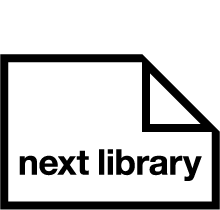 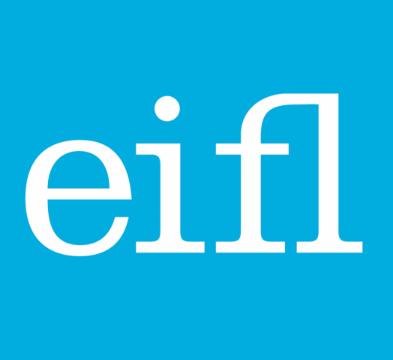 The Initiative for Young African Library Innovators - IYALIPreliminary AGENDA of IYALI & Next Library 2019May 31-June 6, 2019 - Aarhus, DenmarkHashtag for social media:  #IYALI2019 #nextlibrary Partners: @nextlibrarycrew @Dokk1Aarhus@EIFLnetIYALI 2019 group:Thursday, May 30 – Arrivals Staying at Cab Inn Aarhus (Kannikegade 14, 8000 Aarhus, Denmark) See more at: https://www.cabinn.com/en/hotel/cabinn-aarhus-hotelInformal meeting and dinner (Optional) – meeting in the Cab Inn lobby at 18.00. Place TBIEdvaldas is working on and will send practical and logistics information via e-mail.  Friday, May 31 Free time until 13.00. (For information, what to do, please visit Aarhus at: http://www.visitaarhus.com/ln-int/aarhus/see-and-experience-aarhus)DAY 1: IYALI 2019 opening Venue: DOKK1 (Hack Kampmanns Pl. 2, 8000 Aarhus) See more at: https://dokk1.dk/englishSaturday, June 1  DAY 2: Site Visits and Preparation for the interactive sessionVenue: Various Sunday, June 2  DAY 3: Site Visits & Opening of the Next Library Venue: Various Monday, June 3 Day 4: Next Library 2019Venue: DOKK1Please check online for agenda changes - http://www.nextlibrary.net/program-2019 Tuesday, June 4Day 5: Next Library 2019Venue: DOKK1Wednesday, June 5  DAY 6: IYALI 2019 closingVenue: DOKK1 Room The MezzerineThursday, June 6 - DeparturesGhanaHayford SiawExecutive Director (AG) of the Ghana Library Authority KenyaKennedy RutohSenior ICT Assistant at Kenya National Library Service / Narok Public LibraryKenyaJemmimah MaragwaLibrarian in charge  at Kenya National Library Service / Embu Public LibraryNamibiaClaret MisikaSenior Librarian at Omungwelume Community LibraryZambiaConstance Chilipa Provincial Librarian at Solwezi Zambia Library Service Provincial LibraryZambiaMary Mubanga MambaProvincial Librarian at Mongu Zambia Library Service Provincial LibraryEIFLRima KupryteDirector, EIFLEIFLRamune Petuchovaite Manager, EIFL Public Library Innovation ProgrammeEIFLEdvaldas Baltrunas Coordinator, EIFL Public Library Innovation ProgrammeTime SessionModerator / Speaker Notes 13.00-13.20Welcome and introductions Ramune Petuchovaite, moderatorRima Kupryte, EIFL Lotte Duwe Nielsen,  Next Library 2019(Conference room M2)13.20-13.50Icebreaker ‘ Something in common’ Ramune Petuchovaite, EIFLA fun exercise to "warm up" and help the participants to get to know each other (Conference room M2)13.50-14.00Introduction to IYALI, expectations and agenda Overview  Ramune Petuchovaite, EIFL(Conference room M2)14.00-14.20Session 1: Public / community libraries’ achievements, aspirations or challenges Namibia - ClaretZambia – ConstanceKenya – Kennedy  Ramune Petuchovaite, EIFLThree presentations up to 5 minutes each followed by 5 minutes session of Q&APrinted copies of presentations included in handouts with some space for your notes and questions (Conference room M2)14.20-14.40Tea / Coffee breakAt DOKK1 cafe14.40-15.00 Session 2: Public / community libraries’ achievements, aspirations or challenges Kenya – Jemmimah Zambia – Mary Ghana – Hayford Ramune Petuchovaite, EIFLThree presentations up to 5 minutes each followed by 5 minutes session of Q&A(Conference room M2)Printed copies of presentations included in handouts with some space for your notes and questions15.00-16.00Introduction to Danish public libraries development  trends and DOKK1 conceptMarie Østergård, DOKK1Presentation up to 40 min & 20 min for Q&A (Conference room M2)16.00-17.00Touring and playing around DOKK1Britta Hedegaard18.00 Dinner Time SessionModerator / Speaker Notes 9.45-14.00Next Library Site Visits: Libraries in the Frontline of Social CrisisGuide: Susanne GillingMeeting point: Dokk1, in front of the main staircase14.00-15.00Free time 15.00-16.00Rehearsal of Interactive Session Ramune Petuchovaite, EIFLDOKK1 - IYALI 2019 special activity  (Conference room U1+2)17.30-20.00 Bonfire and mingle at a Culture HubLouise Lærke AndersenA-huset, Godsbanen, Skovgaardsgade 3, Aarhus cTime SessionModerator / Speaker Notes 9.45-14.00Next Library Site Visits: Silkeborg Bibliotek & Campus Bindslev PladsGuide: TBAMeeting point: Dokk1, in front of the main staircase14.00-18.00Free time Continue rehearsal of interactive session, if more time is needed - CAB INN lobby (alternatively Conference room U1+2, will be agreed later) 18.00 – 22.00Next Library 2019 Get2Gether in Dokk1DOKK1Time SessionNotes 8.00-9.00Coffee Time DOKK1 is not open until 08:009.00-9.30Welcome 9.30-10.15Keynote:  Herman Wasserman10.15-11.00Intro to Parallel Sessions and Ignite Talks 11.00-12.30Parallel sessions and ignite talks(Conference room  CFIA)12.30-13.30Lunch boxes 13.30-15.00Parallel sessions and ignite talks15.00-15.30Break & Walk to Plenum15.30-16.00Keynote 16.15End of the day 16.30-17.30Conversations on Leadership with Gloria Pérez-Salmerón, IFLA President and Dr. Hannelore Vogt, Director of Cologne Public Library (Germany), Rima Kupryte, Director of EIFL DOKK1 - IYALI 2019 special activity (Conference room U1+2)19.00-21.00Monday Mingle Tours incl. food in Aarhus Central Food MarketTime SessionNotes 8.00-9.00Coffee Time DOKK1 is not open until 08:009.00-9.15Welcome to day 29.15-10.00Keynote:  Martin Brynskov10.00-10.30Intro to Parallel Sessions and Ignite Talks 10.30-12.00Parallel sessions and ignite talks12.00-12.45Lunch boxes 12.25-13.30Keynote 13.30-13.45Walk to sessions13.45-14.45Parallel sessions and ignite talks15.00-5.30    Closing Keynote: Gloria Perez-Salmeron, President of IFLA15.30-16.15Closing Session, Announcements & Surprises in main hall18.30-1.00Next Library Dinner Party: Dinner, wine, beer and water ad lib included in badge. Time SessionModerator / Speaker Notes 10.00-13.00Glass Room Experience training Alistair Alexander and Safa Ghnaim, Tactical TechDokk1 The mezzerine13.00-13.30Wrap up & FeedbackRamune Petuchovaite, EIFL13.30-Lunch on your own / Free time /Packing 